О наличии условий питания и охраны здоровья обучающихся.Условия питания:В школе оборудована большая, светлая столовая, соответствующая всем нормам. Увеличены дверные проемы для беспрепятственного доступа. 100% обучающихся питаются бесплатно.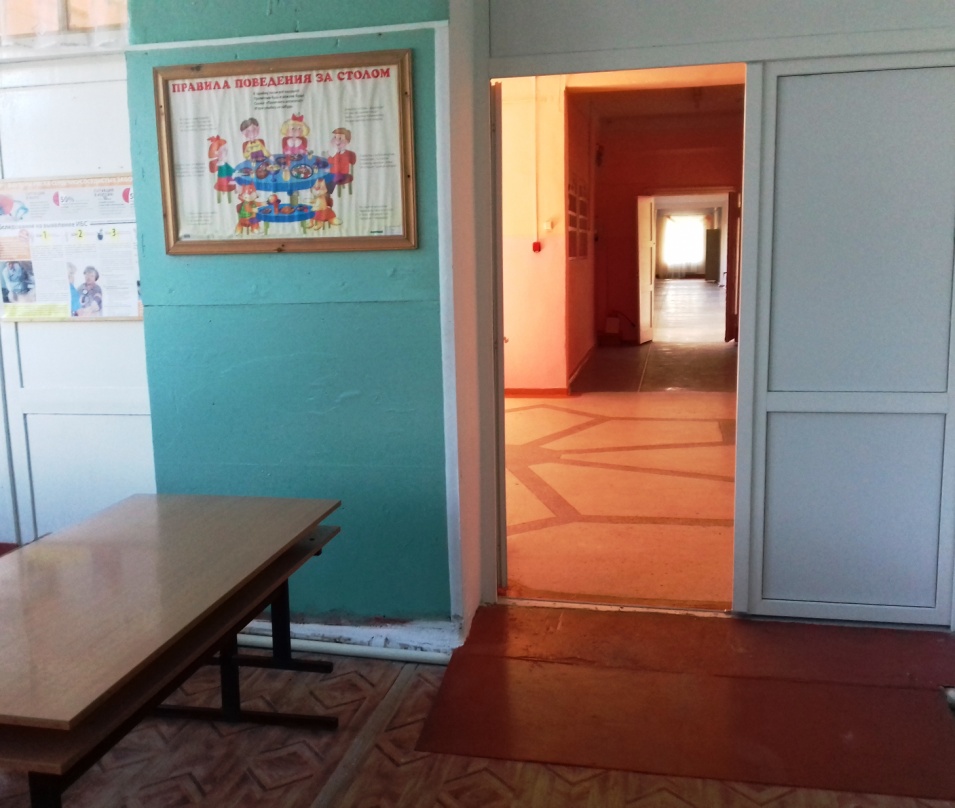 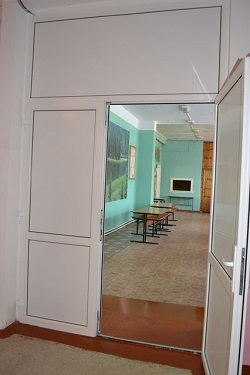 Условия охраны здоровья: В школе оборудован медицинский кабинет на 1 этаже, заключен договор с ЦРБ.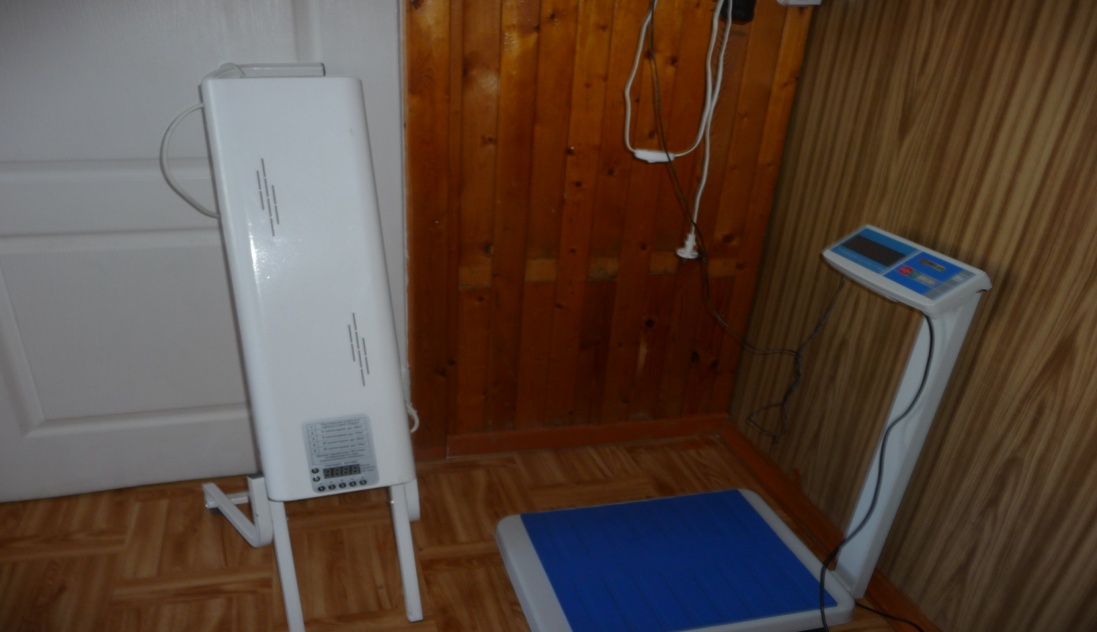 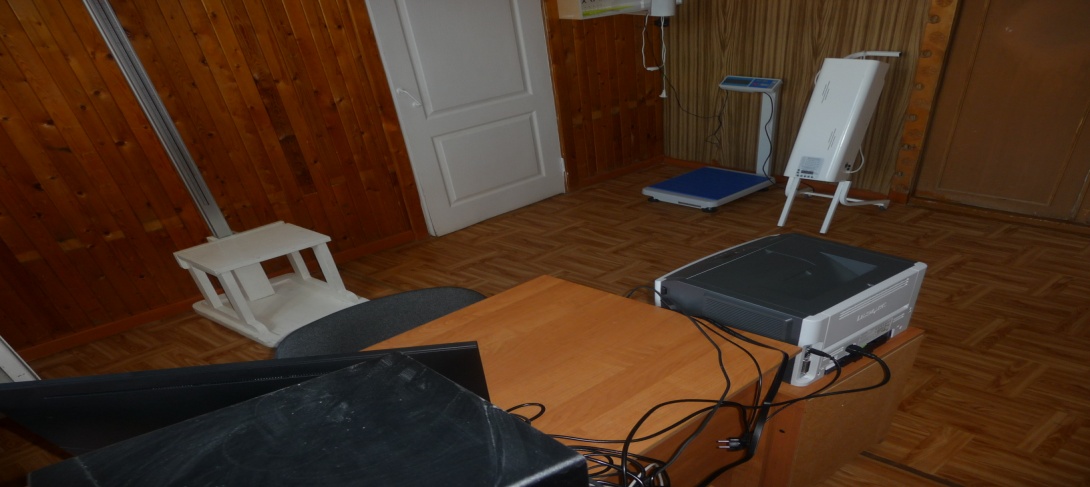 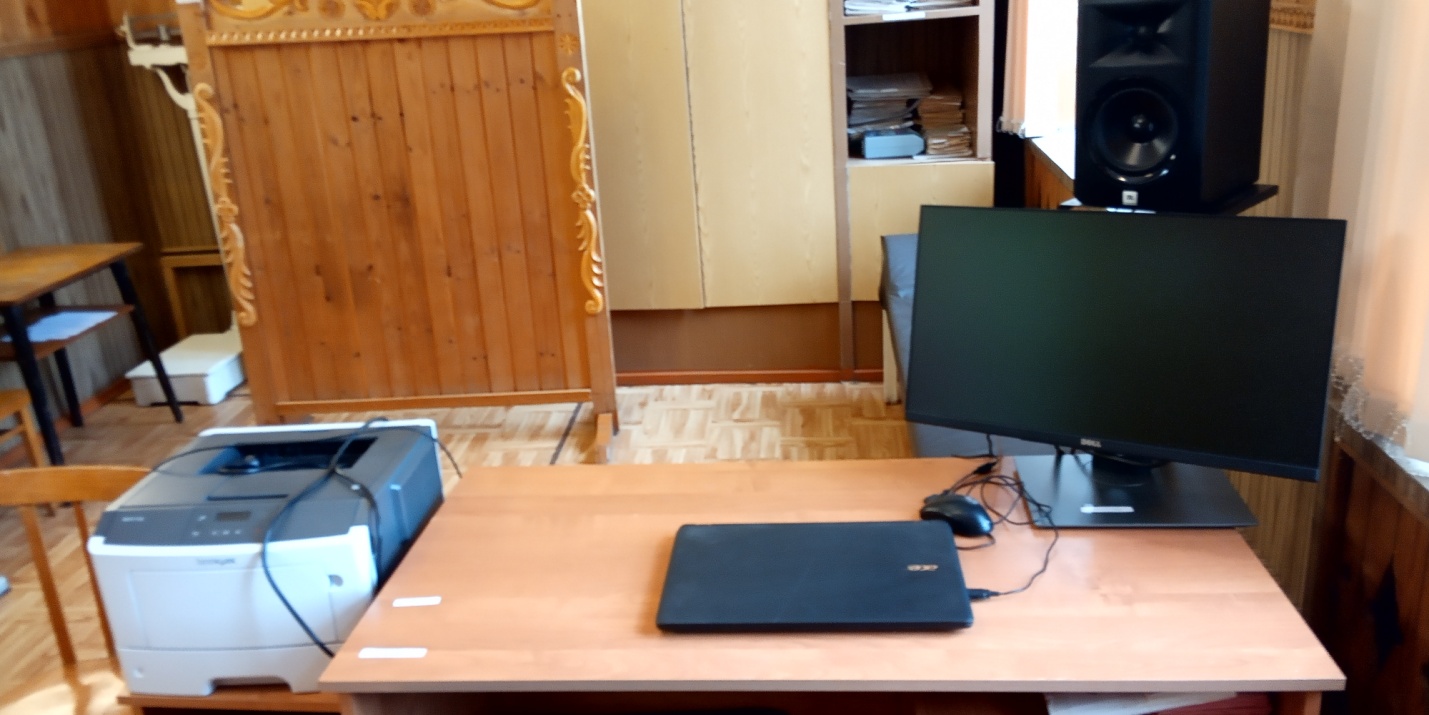 